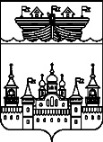 СОВЕТ ДЕПУТАТОВ ВОСКРЕСЕНСКОГО МУНИЦИПАЛЬНОГО ОКРУГА НИЖЕГОРОДСКОЙ ОБЛАСТИРЕШЕНИЕ26 декабря 2022 года										 №93О внесении изменений в решение сельского Совета Староустинского сельсовета Воскресенского муниципального района Нижегородской области от 29декабря 2021 года №49 «О бюджете Староустинского сельсовета на 2022 год и на плановый период 2023 и 2024 годов»В соответствии со статьёй 153 Бюджетного Кодекса Российской Федерации и статьёй 12 Положения о бюджетном процессе в Воскресенском районеСовет депутатов округа решил:1.В решение сельского Совета Староустинского сельсовета Воскресенского муниципального района Нижегородской области от 29 декабря 2021 года № 49 «О бюджете Староустинского  сельсовета на 2022 год и на плановый период 2023 и 2024 годов»  внести следующие изменения:1.1. Пункт 1 изложить в новой  редакции:«Утвердить  основные  характеристики бюджета Староустинского  сельсовета на 2022 год:1) общий объем доходов в сумме 10932916,69 рублей.2) общий объем расходов в сумме 11019756,87 рублей.3) размер дефицита в сумме 86840,18 рубля.Утвердить основные характеристики бюджета Староустинского сельсовета на плановый период 2023 и 2024 годов:1) общий объем доходов на 2023 год в сумме 8066460 рублей, на 2024 год в сумме 7905940 рублей;2) общий объем расходов на 2023 год в сумме 8066460 рублей, в том числе условно утверждаемые расходы в сумме 204540 рублей, на 2024 год в сумме 7905940 рублей, в том числе условно утверждаемые расходы в сумме 411160 рублей.»1.2.В подпункте 1 пункта 4 решения сумму 8155155,97 рублей заменить на сумму 8170355,97 рублей. 1.3. Приложение 3 изложить в новой редакции согласно приложению 1 к настоящему приложению1.4.Приложение 4 изложить в новой редакции согласно приложению 2 к настоящему решению.1.5.Приложение 5 изложить в новой редакции согласно приложению 3 к настоящему решению.1.6.Приложение 6 изложить в новой редакции согласно приложению 4 к настоящему решению.1.7.Приложение 7 изложить в новой редакции согласно приложению 5 к настоящему решению.2. Контроль, за исполнением настоящего решения возложить на главу администрации Староустинского сельсовета Воскресенского муниципального района Нижегородской области (М.Р.Крылову).3. Опубликовать настоящее решение на официальном сайте администрации Воскресенского муниципального района Нижегородской области в информационно-телекоммуникационной сети «Интернет».4. Настоящее решение вступает в силу со дня его принятия.Председатель 				                       Главы местного самоуправленияСовета депутатов округа    				округа                                 И.Д. Оржанцев						    А.Е. ЗапеваловПриложение 1к решению Совета депутатовВоскресенского муниципального округаНижегородской областиот 26 декабря 2022 года №93«О внесении изменений в решение сельскогоСовета Староустинского сельсовета Воскресенскогомуниципального района Нижегородской областиот 29 декабря 2021 года № 49 «О бюджете Староустинского сельсоветана 2022 год и на плановый период  2023 и 2024 годов» « Приложение 3к решению № 49 от 29.12.2021 годаСтароустинского Сельского совета Воскресенскогомуниципального района Нижегородской области«О бюджете Староустинского сельсовета на 2022 годи на плановый период 2023 и 2024 годов»Поступление доходов по группам, подгруппам и статьям бюджетной классификации на 2022 год и на плановый период 2023 и 2024 годов	Приложение 2к решению Совета депутатовВоскресенского муниципального округаНижегородской областиот 26 декабря 2022 года №93«О внесении изменений в решение сельскогоСовета Староустинского сельсовета Воскресенскогомуниципального района Нижегородской областиот 29 декабря 2021 года № 49 «О бюджете Староустинского сельсоветана 2022 год и на плановый период  2023 и 2024 годов» « Приложение 4к решению № 49 от 29.12.2021 годаСтароустинского Сельского совета Воскресенскогомуниципального района Нижегородской области«О бюджете Староустинского сельсовета на 2022 годи на плановый период 2023 и 2024 годов»Источники финансирования дефицита бюджета Староустинского сельсоветарублейПриложение 3к решению Совета депутатовВоскресенского муниципального округаНижегородской областиот 26 декабря 2022 года №93«О внесении изменений в решение сельскогоСовета Староустинского сельсовета Воскресенскогомуниципального района Нижегородской областиот 29 декабря 2021 года № 49 «О бюджете Староустинского сельсоветана 2022 год и на плановый период  2023 и 2024 годов» « Приложение 5к решению № 49 от 29.12.2021 годаСтароустинского Сельского совета Воскресенскогомуниципального района Нижегородской области«О бюджете Староустинского сельсовета на 2022 годи на плановый период 2023 и 2024 годов» Распределение бюджетных ассигнований по целевым статьям (муниципальным программам и непрограммным направлениям деятельности), группам видов расходов классификации расходов бюджета на 2022 год и на плановый  период 2023 и 2024 годов    (руб.,коп.) Приложение 4к решению Совета депутатовВоскресенского муниципального округаНижегородской областиот 26 декабря 2022 года №93«О внесении изменений в решение сельскогоСовета Староустинского сельсовета Воскресенскогомуниципального района Нижегородской областиот 29 декабря 2021 года № 49 «О бюджете Староустинского сельсоветана 2022 год и на плановый период  2023 и 2024 годов» « Приложение 6к решению № 49 от 29.12.2021 годаСтароустинского Сельского совета Воскресенскогомуниципального района Нижегородской области«О бюджете Староустинского сельсовета на 2022 годи на плановый период 2023 и 2024 годов»Ведомственная структура расходов бюджета Староустинского сельсоветана 2022 год и на плановый период 2023 и 2024 годов(руб.коп.)Приложение 5к решению Совета депутатовВоскресенского муниципального округаНижегородской областиот 26 декабря 2022 года №93«О внесении изменений в решение сельскогоСовета Староустинского сельсовета Воскресенскогомуниципального района Нижегородской областиот 29 декабря 2021 года № 49 «О бюджете Староустинского сельсоветана 2022 год и на плановый период  2023 и 2024 годов» « Приложение 7к решению № 49 от 29.12.2021 годаСтароустинского Сельского совета Воскресенскогомуниципального района Нижегородской области«О бюджете Староустинского сельсовета на 2022 годи на плановый период 2023 и 2024 годов»Распределение бюджетных ассигнований по разделам, подразделам и группам видов расходов классификации расходов бюджета на 2022 год и на плановый период 2023 и 2024 годов(рубли)Наименование кода поступлений в бюджет, группы, подгруппы, статьи, подстатьи, элемента, подвида доходов, классификации операций сектора государственного управленияКод бюджетной классификации Российской ФедерацииСуммаСумма 2-го годаСумма 3-го годаНаименование кода поступлений в бюджет, группы, подгруппы, статьи, подстатьи, элемента, подвида доходов, классификации операций сектора государственного управленияКод бюджетной классификации Российской ФедерацииСуммаСумма 2-го годаСумма 3-го годаНаименование кода поступлений в бюджет, группы, подгруппы, статьи, подстатьи, элемента, подвида доходов, классификации операций сектора государственного управленияКод бюджетной классификации Российской ФедерацииСуммаСумма 2-го годаСумма 3-го годаДОХОДЫИТОГО ДОХОДОВ10 932 916,698 271 000,008 317 100,00НАЛОГОВЫЕ И НЕНАЛОГОВЫЕ ДОХОДЫ1 00 00000 00 0000 000 2 762 560,722 705 260,002 774 300,00Налоговые доходы2 321 254,332 326 260,002 380 200,00НАЛОГИ НА ПРИБЫЛЬ, ДОХОДЫ1 01 00000 00 0000 000 257 700,00274 700,00270 400,00Налог на доходы физических лиц1 01 02000 01 0000 110 257 700,00274 700,00270 400,00Налог на доходы физических лиц с доходов, источником которых является налоговый агент, за исключением доходов, в отношении которых исчисление и уплата налога осуществляются в соответствии со статьями 227, 227.1 и 228 Налогового кодекса Российской Федерации1 01 02010 01 0000 110 257 700,00274 700,00270 400,00Налог на доходы физических лиц с доходов, источником которых является налоговый агент, за исключением доходов, в отношении которых исчисление и уплата налога осуществляются в соответствии со статьями 227, 227.1 и 228 Налогового кодекса Российской Федерации (сумма платежа (перерасчеты, недоимка и задолженность по соответствующему платежу, в том числе по отмененному)1 01 02010 01 1000 110 257 700,00274 700,00270 400,00НАЛОГИ НА ТОВАРЫ (РАБОТЫ, УСЛУГИ), РЕАЛИЗУЕМЫЕ НА ТЕРРИТОРИИ РОССИЙСКОЙ ФЕДЕРАЦИИ1 03 00000 00 0000 000 1 282 754,331 240 360,001 266 800,00Акцизы по подакцизным товарам (продукции), производимым на территории Российской Федерации1 03 02000 01 0000 110 1 282 754,331 240 360,001 266 800,00Доходы от уплаты акцизов на дизельное топливо, подлежащие распределению между бюджетами субъектов Российской Федерации и местными бюджетами с учетом установленных дифференцированных нормативов отчислений в местные бюджеты1 03 02230 01 0000 110 600 226,56554 930,00557 760,00Доходы от уплаты акцизов на дизельное топливо, подлежащие распределению между бюджетами субъектов Российской Федерации и местными бюджетами с учетом установленных дифференцированных нормативов отчислений в местные бюджеты (по нормативам, установленным федеральным законом о федеральном бюджете в целях формирования дорожных фондов субъектов Российской Федерации)1 03 02231 01 0000 110 600 226,56554 930,00557 760,00Доходы от уплаты акцизов на моторные масла для дизельных и (или) карбюраторных (инжекторных) двигателей, подлежащие распределению между бюджетами субъектов Российской Федерации и местными бюджетами с учетом установленных дифференцированных нормативов отчислений в местные бюджеты1 03 02240 01 0000 110 3 489,623 110,003 220,00Доходы от уплаты акцизов на моторные масла для дизельных и (или) карбюраторных (инжекторных) двигателей, подлежащие распределению между бюджетами субъектов Российской Федерации и местными бюджетами с учетом установленных дифференцированных нормативов отчислений в местные бюджеты (по нормативам, установленным федеральным законом о федеральном бюджете в целях формирования дорожных фондов субъектов Российской Федерации)1 03 02241 01 0000 110 3 489,623 110,003 220,00Доходы от уплаты акцизов на автомобильный бензин, подлежащие распределению между бюджетами субъектов Российской Федерации и местными бюджетами с учетом установленных дифференцированных нормативов отчислений в местные бюджеты1 03 02250 01 0000 110 753 594,82751 080,00777 400,00Доходы от уплаты акцизов на автомобильный бензин, подлежащие распределению между бюджетами субъектов Российской Федерации и местными бюджетами с учетом установленных дифференцированных нормативов отчислений в местные бюджеты (по нормативам, установленным федеральным законом о федеральном бюджете в целях формирования дорожных фондов субъектов Российской Федерации)1 03 02251 01 0000 110 753 594,82751 080,00777 400,00Доходы от уплаты акцизов на прямогонный бензин, подлежащие распределению между бюджетами субъектов Российской Федерации и местными бюджетами с учетом установленных дифференцированных нормативов отчислений в местные бюджеты1 03 02260 01 0000 110 -74 556,67-68 760,00-71 580,00Доходы от уплаты акцизов на прямогонный бензин, подлежащие распределению между бюджетами субъектов Российской Федерации и местными бюджетами с учетом установленных дифференцированных нормативов отчислений в местные бюджеты (по нормативам, установленным федеральным законом о федеральном бюджете в целях формирования дорожных фондов субъектов Российской Федерации)1 03 02261 01 0000 110 -74 556,67-68 760,00-71 580,00НАЛОГИ НА СОВОКУПНЫЙ ДОХОД1 05 00000 00 0000 000 6 200,006 300,006 400,00Единый сельскохозяйственный налог1 05 03000 01 0000 110 6 200,006 300,006 400,00Единый сельскохозяйственный налог1 05 03010 01 0000 110 6 200,006 300,006 400,00Единый сельскохозяйственный налог (сумма платежа (перерасчеты, недоимка и задолженность по соответствующему платежу, в том числе по отмененному)1 05 03010 01 1000 110 6 200,006 300,006 400,00НАЛОГИ НА ИМУЩЕСТВО1 06 00000 00 0000 000 773 500,00803 700,00835 400,00Налог на имущество физических лиц1 06 01000 00 0000 110 176 300,00194 000,00213 500,00Налог на имущество физических лиц, взимаемый по ставкам, применяемым к объектам налогообложения, расположенным в границах сельских поселений1 06 01030 10 0000 110 176 300,00194 000,00213 500,00Налог на имущество физических лиц, взимаемый по ставкам, применяемым к объектам налогообложения, расположенным в границах сельских поселений (сумма платежа (перерасчеты, недоимка и задолженность по соответствующему платежу, в том числе по отмененному)1 06 01030 10 1000 110 176 300,00194 000,00213 500,00Земельный налог1 06 06000 00 0000 110 597 200,00609 700,00621 900,00Земельный налог с организаций1 06 06030 00 0000 110 10 900,0011 100,0011 300,00Земельный налог с организаций, обладающих земельным участком, расположенным в границах сельских поселений1 06 06033 10 0000 110 10 900,0011 100,0011 300,00Земельный налог с организаций, обладающих земельным участком, расположенным в границах сельских поселений (сумма платежа (перерасчеты, недоимка и задолженность по соответствующему платежу, в том числе по отмененному)1 06 06033 10 1000 110 10 900,0011 100,0011 300,00Земельный налог с физических лиц1 06 06040 00 0000 110 586 300,00598 600,00610 600,00Земельный налог с физических лиц, обладающих земельным участком, расположенным в границах сельских поселений1 06 06043 10 0000 110 586 300,00598 600,00610 600,00Земельный налог с физических лиц, обладающих земельным участком, расположенным в границах сельских поселений (сумма платежа (перерасчеты, недоимка и задолженность по соответствующему платежу, в том числе по отмененному)1 06 06043 10 1000 110 586 300,00598 600,00610 600,00ГОСУДАРСТВЕННАЯ ПОШЛИНА1 08 00000 00 0000 000 1 100,001 200,001 200,00Государственная пошлина за совершение нотариальных действий (за исключением действий, совершаемых консульскими учреждениями Российской Федерации)1 08 04000 01 0000 110 1 100,001 200,001 200,00Государственная пошлина за совершение нотариальных действий должностными лицами органов местного самоуправления, уполномоченными в соответствии с законодательными актами Российской Федерации на совершение нотариальных действий1 08 04020 01 0000 110 1 100,001 200,001 200,00Государственная пошлина за совершение нотариальных действий должностными лицами органов местного самоуправления, уполномоченными в соответствии с законодательными актами Российской Федерации на совершение нотариальных действий1 08 04020 01 1000 110 1 100,001 200,001 200,00Неналоговые доходы441 306,39379 000,00394 100,00ПЛАТЕЖИ ПРИ ПОЛЬЗОВАНИИ ПРИРОДНЫМИ РЕСУРСАМИ1 12 00000 00 0000 000 424 306,39361 300,00375 700,00Доходы от компенсации затрат государства1 13 02000 00 0000 130 424 306,39361 300,00375 700,00Доходы, поступающие в порядке возмещения расходов, понесенных в связи с эксплуатацией имущества1 13 02060 00 0000 130 424 306,39361 300,00375 700,00Доходы, поступающие в порядке возмещения расходов, понесенных в связи с эксплуатацией имущества сельских поселений1 13 02065 10 0000 130 424 306,39361 300,00375 700,00ДОХОДЫ ОТ ОКАЗАНИЯ ПЛАТНЫХ УСЛУГ И КОМПЕНСАЦИИ ЗАТРАТ ГОСУДАРСТВА1 13 00000 00 0000 000 17 000,0017 700,0018 400,00Доходы от оказания платных услуг (работ)1 13 01000 00 0000 130 17 000,0017 700,0018 400,00Прочие доходы от оказания платных услуг (работ)1 13 01990 00 0000 130 17 000,0017 700,0018 400,00Прочие доходы от оказания платных услуг (работ) получателями средств бюджетов сельских поселений1 13 01995 10 0000 130 17 000,0017 700,0018 400,00БЕЗВОЗМЕЗДНЫЕ ПОСТУПЛЕНИЯ2 00 00000 00 0000 000 8 170 355,975 565 740,005 542 800,00БЕЗВОЗМЕЗДНЫЕ ПОСТУПЛЕНИЯ ОТ ДРУГИХ БЮДЖЕТОВ БЮДЖЕТНОЙ СИСТЕМЫ РОССИЙСКОЙ ФЕДЕРАЦИИ2 02 00000 00 0000 000 8 170 355,975 565 740,005 542 800,00Дотации бюджетам бюджетной системы Российской Федерации2 02 10000 00 0000 150 5 185 500,004 354 300,004 342 800,00Дотации на выравнивание бюджетной обеспеченности2 02 15001 00 0000 150 5 185 500,004 354 300,004 342 800,00Дотации бюджетам сельских поселений на выравнивание бюджетной обеспеченности из бюджета субъекта Российской Федерации2 02 15001 10 0000 150 5 185 500,004 354 300,004 342 800,00Субвенции бюджетам бюджетной системы Российской Федерации2 02 30000 00 0000 150 89 260,0089 400,0093 900,00Субвенция на осуществление государственных полномочий Российской Федерации по первичному воинскому учету органами местного самоуправления поселений2 02 35118 00 0000 150 89 260,0089 400,0093 900,00Субвенция на осуществление государственных полномочий Российской Федерации по первичному воинскому учету органами местного самоуправления поселений2 02 35118 10 0000 150 89 260,0089 400,0093 900,00Субвенция на осуществление государственных полномочий Российской Федерации по первичному воинскому учету органами местного самоуправления поселений муниципальных округов и городских округов2 02 35118 10 0110 150 89 260,0089 400,0093 900,00Иные межбюджетные трансферты2 02 40000 00 0000 150 2 895 595,971 122 040,001 106 100,00Прочие межбюджетные трансферты, передаваемые бюджетам2 02 49999 00 0000 150 2 895 595,971 122 040,001 106 100,00Прочие межбюджетные трансферты, передаваемые бюджетам сельских поселений2 02 49999 10 0000 150 2 895 595,971 122 040,001 106 100,00Прочие межбюджетные трансферты, передаваемые бюджетам сельских поселений2 02 49999 10 0000 150 913 360,201 122 040,001 106 100,00Прочие межбюджетные трансферты, передаваемые бюджетам сельских поселений, за счет средств областного бюджета2 02 49999 10 0220 150 1 982 235,770,000,00НаименованиеКод источника финансирования2022 год2023 год2024 годИсточники финансирования дефицита бюджетов - всего0009000000000000000086840.1800Изменение остатков средств0000100000000000000086840.1800Увеличение остатков средств, всего00001000000000000500-10932916.69-8 271 000-8 317 100Увеличение остатков средств бюджетов00001050000000000500-10932916.69-8 271 000-8 317 100Увеличение прочих остатков средств бюджетов00001050200000000500-10932916.69-8 271 000-8 317 100Увеличение прочих остатков денежных средств бюджетов00001050201000000510-10932916.69-8 271 000-8 317 100Увеличение прочих остатков денежных средств бюджетов сельских поселений00001050201100000510-10932916.69-8 271 000-8 317 100Уменьшение остатков средств, всего00001000000000000600+11019756.87+8 271 000+8 317 100Уменьшение остатков средств бюджетов00001050000000000600+11019756.87+8 271 000+8 317 100Уменьшение прочих остатков средств бюджетов00001050200000000600+11019756.87+8 271 000+8 317 100Уменьшение прочих остатков денежных средств  бюджетов00001050201000000610+11019756.87+8 271 000+8 317 100Уменьшение прочих остатков денежных средств бюджетов сельских поселений00001050201100000610+11019756.87+8 271 000+8 317 100НаименованиеЦСРЦСРЦСРВРВРВРСуммаСуммаСумма2023 г.2023 г.2023 г.2024 г.2024 г.2024 г.2024 г.2024 г.НаименованиеЦСРЦСРЦСРВРВРВРСуммаСуммаСумма2023 г.2023 г.2023 г.2024 г.2024 г.2024 г.2024 г.2024 г.ВсегоВсего00000000011 019 756,8711 019 756,8711 019 756,878 066 460,008 066 460,008 066 460,008 066 460,007 905 940,007 905 940,00Муниципальная программа «Охрана окружающей среды и благоустройство на территории Староустинского сельсовета Воскресенского муниципального района Нижегородской области»Муниципальная программа «Охрана окружающей среды и благоустройство на территории Староустинского сельсовета Воскресенского муниципального района Нижегородской области»Муниципальная программа «Охрана окружающей среды и благоустройство на территории Староустинского сельсовета Воскресенского муниципального района Нижегородской области»07.0.00.0000007.0.00.0000007.0.00.000000000000004 693 042,274 693 042,274 693 042,272 323 600,002 323 600,002 157 120,002 157 120,00Подпрограмма «Благоустройство населенных пунктов сельсовета»Подпрограмма «Благоустройство населенных пунктов сельсовета»Подпрограмма «Благоустройство населенных пунктов сельсовета»07.4.00.0000007.4.00.0000007.4.00.000000000000001 428 052,171 428 052,171 428 052,171 083 240,001 083 240,00890 320,00890 320,00Уборка мусораУборка мусораУборка мусора07.4.02.0000007.4.02.0000007.4.02.00000000000000271 827,00271 827,00271 827,00101 100,00101 100,00101 100,00101 100,00Прочие мероприятия по благоустройствуПрочие мероприятия по благоустройствуПрочие мероприятия по благоустройству07.4.02.0503007.4.02.0503007.4.02.05030000000000271 827,00271 827,00271 827,00101 100,00101 100,00101 100,00101 100,00Расходы на выплаты персоналу в целях обеспечения выполнения функций государственными (муниципальными) органами, казенными учреждениями, органами управления государственными внебюджетными фондамиРасходы на выплаты персоналу в целях обеспечения выполнения функций государственными (муниципальными) органами, казенными учреждениями, органами управления государственными внебюджетными фондамиРасходы на выплаты персоналу в целях обеспечения выполнения функций государственными (муниципальными) органами, казенными учреждениями, органами управления государственными внебюджетными фондами07.4.02.0503007.4.02.0503007.4.02.0503010010010069 627,0069 627,0069 627,00101 100,00101 100,00101 100,00101 100,00Закупка товаров, работ и услуг для обеспечения государственных (муниципальных) нуждЗакупка товаров, работ и услуг для обеспечения государственных (муниципальных) нуждЗакупка товаров, работ и услуг для обеспечения государственных (муниципальных) нужд07.4.02.0503007.4.02.0503007.4.02.05030200200200202 200,00202 200,00202 200,000,000,000,000,00Озеленение и благоустройство населенных пунктов (ремонт памятников, ремонт колодцев)Озеленение и благоустройство населенных пунктов (ремонт памятников, ремонт колодцев)Озеленение и благоустройство населенных пунктов (ремонт памятников, ремонт колодцев)07.4.03.0000007.4.03.0000007.4.03.0000000000000030 080,0030 080,0030 080,0030 080,0030 080,0030 080,0030 080,00Прочие мероприятия по благоустройствуПрочие мероприятия по благоустройствуПрочие мероприятия по благоустройству07.4.03.0503007.4.03.0503007.4.03.0503000000000030 080,0030 080,0030 080,0030 080,0030 080,0030 080,0030 080,00Закупка товаров, работ и услуг для обеспечения государственных (муниципальных) нуждЗакупка товаров, работ и услуг для обеспечения государственных (муниципальных) нуждЗакупка товаров, работ и услуг для обеспечения государственных (муниципальных) нужд07.4.03.0503007.4.03.0503007.4.03.0503020020020030 080,0030 080,0030 080,0030 080,0030 080,0030 080,0030 080,00Уличное освещение населенных пунктовУличное освещение населенных пунктовУличное освещение населенных пунктов07.4.05.0000007.4.05.0000007.4.05.00000000000000573 900,00573 900,00573 900,00368 660,00368 660,00161 340,00161 340,00Уличное освещение (оплата за электроэнергию по договору)Уличное освещение (оплата за электроэнергию по договору)Уличное освещение (оплата за электроэнергию по договору)07.4.05.0101007.4.05.0101007.4.05.01010000000000573 900,00573 900,00573 900,00368 660,00368 660,00161 340,00161 340,00Закупка товаров, работ и услуг для обеспечения государственных (муниципальных) нуждЗакупка товаров, работ и услуг для обеспечения государственных (муниципальных) нуждЗакупка товаров, работ и услуг для обеспечения государственных (муниципальных) нужд07.4.05.0101007.4.05.0101007.4.05.01010200200200573 900,00573 900,00573 900,00368 660,00368 660,00161 340,00161 340,00Уличное освещение населенных пунктов (ремонт)Уличное освещение населенных пунктов (ремонт)Уличное освещение населенных пунктов (ремонт)07.4.06.0000007.4.06.0000007.4.06.0000000000000010 000,0010 000,0010 000,0010 000,0010 000,0010 000,0010 000,00Прочие мероприятия по благоустройствуПрочие мероприятия по благоустройствуПрочие мероприятия по благоустройству07.4.06.0503007.4.06.0503007.4.06.0503000000000010 000,0010 000,0010 000,0010 000,0010 000,0010 000,0010 000,00Закупка товаров, работ и услуг для обеспечения государственных (муниципальных) нуждЗакупка товаров, работ и услуг для обеспечения государственных (муниципальных) нуждЗакупка товаров, работ и услуг для обеспечения государственных (муниципальных) нужд07.4.06.0503007.4.06.0503007.4.06.0503020020020010 000,0010 000,0010 000,0010 000,0010 000,0010 000,0010 000,00Содержание транспорта по благоустройству населенных пунктовСодержание транспорта по благоустройству населенных пунктовСодержание транспорта по благоустройству населенных пунктов07.4.08.0000007.4.08.0000007.4.08.0000000000000010 000,0010 000,0010 000,00212 100,00212 100,00212 100,00212 100,00Прочие мероприятия по благоустройствуПрочие мероприятия по благоустройствуПрочие мероприятия по благоустройству07.4.08.0503007.4.08.0503007.4.08.0503000000000010 000,0010 000,0010 000,00212 100,00212 100,00212 100,00212 100,00Расходы на выплаты персоналу в целях обеспечения выполнения функций государственными (муниципальными) органами, казенными учреждениями, органами управления государственными внебюджетными фондамиРасходы на выплаты персоналу в целях обеспечения выполнения функций государственными (муниципальными) органами, казенными учреждениями, органами управления государственными внебюджетными фондамиРасходы на выплаты персоналу в целях обеспечения выполнения функций государственными (муниципальными) органами, казенными учреждениями, органами управления государственными внебюджетными фондами07.4.08.0503007.4.08.0503007.4.08.050301001001000,000,000,00202 100,00202 100,00202 100,00202 100,00Закупка товаров, работ и услуг для обеспечения государственных (муниципальных) нуждЗакупка товаров, работ и услуг для обеспечения государственных (муниципальных) нуждЗакупка товаров, работ и услуг для обеспечения государственных (муниципальных) нужд07.4.08.0503007.4.08.0503007.4.08.0503020020020010 000,0010 000,0010 000,0010 000,0010 000,0010 000,0010 000,00Прочее благоустройствоПрочее благоустройствоПрочее благоустройство07.4.09.0000007.4.09.0000007.4.09.00000000000000532 245,17532 245,17532 245,17361 300,00361 300,00375 700,00375 700,00Прочие мероприятия по благоустройствуПрочие мероприятия по благоустройствуПрочие мероприятия по благоустройству07.4.09.0503007.4.09.0503007.4.09.05030000000000532 245,17532 245,17532 245,17361 300,00361 300,00375 700,00375 700,00Расходы на выплаты персоналу в целях обеспечения выполнения функций государственными (муниципальными) органами, казенными учреждениями, органами управления государственными внебюджетными фондамиРасходы на выплаты персоналу в целях обеспечения выполнения функций государственными (муниципальными) органами, казенными учреждениями, органами управления государственными внебюджетными фондамиРасходы на выплаты персоналу в целях обеспечения выполнения функций государственными (муниципальными) органами, казенными учреждениями, органами управления государственными внебюджетными фондами07.4.09.0503007.4.09.0503007.4.09.05030100100100480 505,93480 505,93480 505,93361 300,00361 300,00375 700,00375 700,00Закупка товаров, работ и услуг для обеспечения государственных (муниципальных) нуждЗакупка товаров, работ и услуг для обеспечения государственных (муниципальных) нуждЗакупка товаров, работ и услуг для обеспечения государственных (муниципальных) нужд07.4.09.0503007.4.09.0503007.4.09.0503020020020051 739,2451 739,2451 739,240,000,000,000,00Подпрограмма «Содержание и ремонт автомобильных дорог общего пользования местного значения»Подпрограмма «Содержание и ремонт автомобильных дорог общего пользования местного значения»Подпрограмма «Содержание и ремонт автомобильных дорог общего пользования местного значения»07.5.00.0000007.5.00.0000007.5.00.000000000000003 264 990,103 264 990,103 264 990,101 240 360,001 240 360,001 266 800,001 266 800,00Зимнее содержание дорогЗимнее содержание дорогЗимнее содержание дорог07.5.01.0000007.5.01.0000007.5.01.00000000000000391 200,00391 200,00391 200,00200 000,00200 000,00200 000,00200 000,00Содержание автомобильных дорог и искусственных сооружений на нихСодержание автомобильных дорог и искусственных сооружений на нихСодержание автомобильных дорог и искусственных сооружений на них07.5.01.0203007.5.01.0203007.5.01.02030000000000391 200,00391 200,00391 200,00200 000,00200 000,00200 000,00200 000,00Закупка товаров, работ и услуг для обеспечения государственных (муниципальных) нуждЗакупка товаров, работ и услуг для обеспечения государственных (муниципальных) нуждЗакупка товаров, работ и услуг для обеспечения государственных (муниципальных) нужд07.5.01.0203007.5.01.0203007.5.01.02030200200200391 200,00391 200,00391 200,00200 000,00200 000,00200 000,00200 000,00Ремонт дорог, мостов и мостовых переходовРемонт дорог, мостов и мостовых переходовРемонт дорог, мостов и мостовых переходов07.5.02.0000007.5.02.0000007.5.02.000000000000002 873 790,102 873 790,102 873 790,101 040 360,001 040 360,001 066 800,001 066 800,00Капитальный ремонт и ремонт автомобильных дорог общего пользования местного значения и искусственных сооружений на нихКапитальный ремонт и ремонт автомобильных дорог общего пользования местного значения и искусственных сооружений на нихКапитальный ремонт и ремонт автомобильных дорог общего пользования местного значения и искусственных сооружений на них07.5.02.0203007.5.02.0203007.5.02.02030000000000655 233,70655 233,70655 233,701 040 360,001 040 360,001 066 800,001 066 800,00Закупка товаров, работ и услуг для обеспечения государственных (муниципальных) нуждЗакупка товаров, работ и услуг для обеспечения государственных (муниципальных) нуждЗакупка товаров, работ и услуг для обеспечения государственных (муниципальных) нужд07.5.02.0203007.5.02.0203007.5.02.02030200200200655 233,70655 233,70655 233,701 040 360,001 040 360,001 066 800,001 066 800,00Расходы местного бюджета на капитальный ремонт и ремонт автомобильных дорог общего пользования местного значения (средства областного и местного бюджетов)Расходы местного бюджета на капитальный ремонт и ремонт автомобильных дорог общего пользования местного значения (средства областного и местного бюджетов)Расходы местного бюджета на капитальный ремонт и ремонт автомобильных дорог общего пользования местного значения (средства областного и местного бюджетов)07.5.02.S221007.5.02.S221007.5.02.S22100000000002 218 556,402 218 556,402 218 556,400,000,000,000,00Закупка товаров, работ и услуг для обеспечения государственных (муниципальных) нуждЗакупка товаров, работ и услуг для обеспечения государственных (муниципальных) нуждЗакупка товаров, работ и услуг для обеспечения государственных (муниципальных) нужд07.5.02.S221007.5.02.S221007.5.02.S22102002002002 218 556,402 218 556,402 218 556,400,000,000,000,00Муниципальная программа «Развитие культуры и спорта Староустинского сельсовета Воскресенского муниципального района Нижегородской области»Муниципальная программа «Развитие культуры и спорта Староустинского сельсовета Воскресенского муниципального района Нижегородской области»Муниципальная программа «Развитие культуры и спорта Староустинского сельсовета Воскресенского муниципального района Нижегородской области»09.0.00.0000009.0.00.0000009.0.00.000000000000001 473 009,211 473 009,211 473 009,211 730 000,001 730 000,001 730 700,001 730 700,00Подпрограмма «Развитие культуры в Староустинском сельсовете»Подпрограмма «Развитие культуры в Староустинском сельсовете»Подпрограмма «Развитие культуры в Староустинском сельсовете»09.1.00.0000009.1.00.0000009.1.00.000000000000001 473 009,211 473 009,211 473 009,211 730 000,001 730 000,001 730 700,001 730 700,00Развитие культурно-досуговой деятельностиРазвитие культурно-досуговой деятельностиРазвитие культурно-досуговой деятельности09.1.04.0000009.1.04.0000009.1.04.000000000000001 473 009,211 473 009,211 473 009,211 730 000,001 730 000,001 730 700,001 730 700,00Расходы на обеспечение деятельности муниципальных домов культурыРасходы на обеспечение деятельности муниципальных домов культурыРасходы на обеспечение деятельности муниципальных домов культуры09.1.04.4059009.1.04.4059009.1.04.405900000000001 473 009,211 473 009,211 473 009,211 730 000,001 730 000,001 730 700,001 730 700,00Расходы на выплаты персоналу в целях обеспечения выполнения функций государственными (муниципальными) органами, казенными учреждениями, органами управления государственными внебюджетными фондамиРасходы на выплаты персоналу в целях обеспечения выполнения функций государственными (муниципальными) органами, казенными учреждениями, органами управления государственными внебюджетными фондамиРасходы на выплаты персоналу в целях обеспечения выполнения функций государственными (муниципальными) органами, казенными учреждениями, органами управления государственными внебюджетными фондами09.1.04.4059009.1.04.4059009.1.04.40590100100100895 543,00895 543,00895 543,001 141 700,001 141 700,001 141 700,001 141 700,00Закупка товаров, работ и услуг для обеспечения государственных (муниципальных) нуждЗакупка товаров, работ и услуг для обеспечения государственных (муниципальных) нуждЗакупка товаров, работ и услуг для обеспечения государственных (муниципальных) нужд09.1.04.4059009.1.04.4059009.1.04.40590200200200571 166,21571 166,21571 166,21582 000,00582 000,00582 700,00582 700,00Иные бюджетные ассигнованияИные бюджетные ассигнованияИные бюджетные ассигнования09.1.04.4059009.1.04.4059009.1.04.405908008008006 300,006 300,006 300,006 300,006 300,006 300,006 300,00Муниципальная программа «Защита населения и территории от чрезвычайных ситуаций, обеспечение пожарной безопасности и безопасности людей на водных объектах Староустинского сельсовета Воскресенского муниципального района Нижегородской области»Муниципальная программа «Защита населения и территории от чрезвычайных ситуаций, обеспечение пожарной безопасности и безопасности людей на водных объектах Староустинского сельсовета Воскресенского муниципального района Нижегородской области»Муниципальная программа «Защита населения и территории от чрезвычайных ситуаций, обеспечение пожарной безопасности и безопасности людей на водных объектах Староустинского сельсовета Воскресенского муниципального района Нижегородской области»11.0.00.0000011.0.00.0000011.0.00.000000000000002 400 892,192 400 892,192 400 892,192 203 200,002 203 200,002 203 200,002 203 200,00Подпрограмма «Защита населения Воскресенского муниципального района от чрезвычайных ситуаций»Подпрограмма «Защита населения Воскресенского муниципального района от чрезвычайных ситуаций»Подпрограмма «Защита населения Воскресенского муниципального района от чрезвычайных ситуаций»11.1.00.0000011.1.00.0000011.1.00.000000000000003 000,003 000,003 000,003 000,003 000,003 000,003 000,00Мероприятия по предупреждению и ликвидации последствий чрезвычайных ситуаций и стихийных бедствийМероприятия по предупреждению и ликвидации последствий чрезвычайных ситуаций и стихийных бедствийМероприятия по предупреждению и ликвидации последствий чрезвычайных ситуаций и стихийных бедствий11.1.02.0000011.1.02.0000011.1.02.000000000000003 000,003 000,003 000,003 000,003 000,003 000,003 000,00Предупреждение и ликвидация последствий чрезвычайных ситуаций и стихийных бедствий природного и техногенного характераПредупреждение и ликвидация последствий чрезвычайных ситуаций и стихийных бедствий природного и техногенного характераПредупреждение и ликвидация последствий чрезвычайных ситуаций и стихийных бедствий природного и техногенного характера11.1.02.2504211.1.02.2504211.1.02.250420000000003 000,003 000,003 000,003 000,003 000,003 000,003 000,00Закупка товаров, работ и услуг для обеспечения государственных (муниципальных) нуждЗакупка товаров, работ и услуг для обеспечения государственных (муниципальных) нуждЗакупка товаров, работ и услуг для обеспечения государственных (муниципальных) нужд11.1.02.2504211.1.02.2504211.1.02.250422002002003 000,003 000,003 000,003 000,003 000,003 000,003 000,00Подпрограмма "Обеспечение пожарной безопасности"Подпрограмма "Обеспечение пожарной безопасности"Подпрограмма "Обеспечение пожарной безопасности"11.2.00.0000011.2.00.0000011.2.00.000000000000002 397 892,192 397 892,192 397 892,192 200 200,002 200 200,002 200 200,002 200 200,00Реализация прав граждан Староустинского сельсовета на обеспечение безопасных условий жизнедеятельности по линии противопожарной защиты, создание необходимых предпосылок для укрепления пожарной безопасности в населенных пунктах Староустинского сельсовета, уменьшение гибели и травматизма, а также размера материальных потерь от пожаровРеализация прав граждан Староустинского сельсовета на обеспечение безопасных условий жизнедеятельности по линии противопожарной защиты, создание необходимых предпосылок для укрепления пожарной безопасности в населенных пунктах Староустинского сельсовета, уменьшение гибели и травматизма, а также размера материальных потерь от пожаровРеализация прав граждан Староустинского сельсовета на обеспечение безопасных условий жизнедеятельности по линии противопожарной защиты, создание необходимых предпосылок для укрепления пожарной безопасности в населенных пунктах Староустинского сельсовета, уменьшение гибели и травматизма, а также размера материальных потерь от пожаров11.2.05.0000011.2.05.0000011.2.05.000000000000002 397 892,192 397 892,192 397 892,192 200 200,002 200 200,002 200 200,002 200 200,00Расходы на обеспечение деятельности муниципальных подразделений, обеспечивающих пожарную безопасность на территории Староустинского сельсоветаРасходы на обеспечение деятельности муниципальных подразделений, обеспечивающих пожарную безопасность на территории Староустинского сельсоветаРасходы на обеспечение деятельности муниципальных подразделений, обеспечивающих пожарную безопасность на территории Староустинского сельсовета11.2.05.4759011.2.05.4759011.2.05.475900000000002 397 892,192 397 892,192 397 892,192 200 200,002 200 200,002 200 200,002 200 200,00Расходы на выплаты персоналу в целях обеспечения выполнения функций государственными (муниципальными) органами, казенными учреждениями, органами управления государственными внебюджетными фондамиРасходы на выплаты персоналу в целях обеспечения выполнения функций государственными (муниципальными) органами, казенными учреждениями, органами управления государственными внебюджетными фондамиРасходы на выплаты персоналу в целях обеспечения выполнения функций государственными (муниципальными) органами, казенными учреждениями, органами управления государственными внебюджетными фондами11.2.05.4759011.2.05.4759011.2.05.475901001001002 251 367,002 251 367,002 251 367,002 064 800,002 064 800,002 064 800,002 064 800,00Закупка товаров, работ и услуг для обеспечения государственных (муниципальных) нуждЗакупка товаров, работ и услуг для обеспечения государственных (муниципальных) нуждЗакупка товаров, работ и услуг для обеспечения государственных (муниципальных) нужд11.2.05.4759011.2.05.4759011.2.05.47590200200200144 425,19144 425,19144 425,19133 300,00133 300,00133 300,00133 300,00Иные бюджетные ассигнованияИные бюджетные ассигнованияИные бюджетные ассигнования11.2.05.4759011.2.05.4759011.2.05.475908008008002 100,002 100,002 100,002 100,002 100,002 100,002 100,00Непрограммные расходыНепрограммные расходыНепрограммные расходы77.0.00.0000077.0.00.0000077.0.00.000000000000002 452 813,202 452 813,202 452 813,201 809 660,001 809 660,001 814 920,001 814 920,00Непрограммное направление деятельностиНепрограммное направление деятельностиНепрограммное направление деятельности77.7.00.0000077.7.00.0000077.7.00.000000000000002 452 813,202 452 813,202 452 813,201 809 660,001 809 660,001 814 920,001 814 920,00Содержание аппарата управленияСодержание аппарата управленияСодержание аппарата управления77.7.01.0000077.7.01.0000077.7.01.000000000000002 081 564,002 081 564,002 081 564,001 693 260,001 693 260,001 694 020,001 694 020,00Расходы на обеспечение функций органов местного самоуправленияРасходы на обеспечение функций органов местного самоуправленияРасходы на обеспечение функций органов местного самоуправления77.7.01.2019077.7.01.2019077.7.01.201900000000001 255 553,001 255 553,001 255 553,001 115 960,001 115 960,001 116 720,001 116 720,00Расходы на выплаты персоналу в целях обеспечения выполнения функций государственными (муниципальными) органами, казенными учреждениями, органами управления государственными внебюджетными фондамиРасходы на выплаты персоналу в целях обеспечения выполнения функций государственными (муниципальными) органами, казенными учреждениями, органами управления государственными внебюджетными фондамиРасходы на выплаты персоналу в целях обеспечения выполнения функций государственными (муниципальными) органами, казенными учреждениями, органами управления государственными внебюджетными фондами77.7.01.2019077.7.01.2019077.7.01.20190100100100981 053,00981 053,00981 053,00820 700,00820 700,00820 700,00820 700,00Закупка товаров, работ и услуг для обеспечения государственных (муниципальных) нуждЗакупка товаров, работ и услуг для обеспечения государственных (муниципальных) нуждЗакупка товаров, работ и услуг для обеспечения государственных (муниципальных) нужд77.7.01.2019077.7.01.2019077.7.01.20190200200200181 900,00181 900,00181 900,00202 660,00202 660,00203 420,00203 420,00Межбюджетные трансфертыМежбюджетные трансфертыМежбюджетные трансферты77.7.01.2019077.7.01.2019077.7.01.2019050050050090 500,0090 500,0090 500,0090 500,0090 500,0090 500,0090 500,00Иные бюджетные ассигнованияИные бюджетные ассигнованияИные бюджетные ассигнования77.7.01.2019077.7.01.2019077.7.01.201908008008002 100,002 100,002 100,002 100,002 100,002 100,002 100,00Глава местной администрации (исполнительно-распорядительного органа)Глава местной администрации (исполнительно-распорядительного органа)Глава местной администрации (исполнительно-распорядительного органа)77.7.01.2080077.7.01.2080077.7.01.20800000000000826 011,00826 011,00826 011,00577 300,00577 300,00577 300,00577 300,00Расходы на выплаты персоналу в целях обеспечения выполнения функций государственными (муниципальными) органами, казенными учреждениями, органами управления государственными внебюджетными фондамиРасходы на выплаты персоналу в целях обеспечения выполнения функций государственными (муниципальными) органами, казенными учреждениями, органами управления государственными внебюджетными фондамиРасходы на выплаты персоналу в целях обеспечения выполнения функций государственными (муниципальными) органами, казенными учреждениями, органами управления государственными внебюджетными фондами77.7.01.2080077.7.01.2080077.7.01.20800100100100826 011,00826 011,00826 011,00577 300,00577 300,00577 300,00577 300,00Непрограммные расходы за счёт средств федерального бюджетаНепрограммные расходы за счёт средств федерального бюджетаНепрограммные расходы за счёт средств федерального бюджета77.7.03.0000077.7.03.0000077.7.03.0000000000000089 260,0089 260,0089 260,0089 400,0089 400,0093 900,0093 900,00Расходы на осуществление государственных полномочий Российской Федерации по первичному воинскому учёту на территориях, где отсутствуют военные комиссариатыРасходы на осуществление государственных полномочий Российской Федерации по первичному воинскому учёту на территориях, где отсутствуют военные комиссариатыРасходы на осуществление государственных полномочий Российской Федерации по первичному воинскому учёту на территориях, где отсутствуют военные комиссариаты77.7.03.5118077.7.03.5118077.7.03.5118000000000089 260,0089 260,0089 260,0089 400,0089 400,0093 900,0093 900,00Расходы на выплаты персоналу в целях обеспечения выполнения функций государственными (муниципальными) органами, казенными учреждениями, органами управления государственными внебюджетными фондамиРасходы на выплаты персоналу в целях обеспечения выполнения функций государственными (муниципальными) органами, казенными учреждениями, органами управления государственными внебюджетными фондамиРасходы на выплаты персоналу в целях обеспечения выполнения функций государственными (муниципальными) органами, казенными учреждениями, органами управления государственными внебюджетными фондами77.7.03.5118077.7.03.5118077.7.03.5118010010010078 225,0078 225,0078 225,0078 365,0078 365,0081 954,0081 954,00Закупка товаров, работ и услуг для обеспечения государственных (муниципальных) нуждЗакупка товаров, работ и услуг для обеспечения государственных (муниципальных) нуждЗакупка товаров, работ и услуг для обеспечения государственных (муниципальных) нужд77.7.03.5118077.7.03.5118077.7.03.5118020020020011 035,0011 035,0011 035,0011 035,0011 035,0011 946,0011 946,00Прочие непрограммные расходыПрочие непрограммные расходыПрочие непрограммные расходы77.7.04.0000077.7.04.0000077.7.04.00000000000000281 989,20281 989,20281 989,2027 000,0027 000,0027 000,0027 000,00Резервный фонд районной администрацииРезервный фонд районной администрацииРезервный фонд районной администрации77.7.04.2110077.7.04.2110077.7.04.2110000000000013 000,0013 000,0013 000,000,000,000,000,00Социальное обеспечение и иные выплаты населениюСоциальное обеспечение и иные выплаты населениюСоциальное обеспечение и иные выплаты населению77.7.04.2110077.7.04.2110077.7.04.2110030030030013 000,0013 000,0013 000,000,000,000,000,00Резервный фонд администрации Староустинского сельсоветаРезервный фонд администрации Староустинского сельсоветаРезервный фонд администрации Староустинского сельсовета77.7.04.2110177.7.04.2110177.7.04.211010000000003 000,003 000,003 000,003 000,003 000,003 000,003 000,00Иные бюджетные ассигнованияИные бюджетные ассигнованияИные бюджетные ассигнования77.7.04.2110177.7.04.2110177.7.04.211018008008003 000,003 000,003 000,003 000,003 000,003 000,003 000,00Предупреждение и ликвидация последствий чрезвычайных ситуаций и стихийных бедствий природного и техногенного характераПредупреждение и ликвидация последствий чрезвычайных ситуаций и стихийных бедствий природного и техногенного характераПредупреждение и ликвидация последствий чрезвычайных ситуаций и стихийных бедствий природного и техногенного характера77.7.04.2504177.7.04.2504177.7.04.2504100000000029 500,0029 500,0029 500,000,000,000,000,00Закупка товаров, работ и услуг для обеспечения государственных (муниципальных) нуждЗакупка товаров, работ и услуг для обеспечения государственных (муниципальных) нуждЗакупка товаров, работ и услуг для обеспечения государственных (муниципальных) нужд77.7.04.2504177.7.04.2504177.7.04.2504120020020029 500,0029 500,0029 500,000,000,000,000,00Мероприятия в области социальной политикиМероприятия в области социальной политикиМероприятия в области социальной политики77.7.04.2906077.7.04.2906077.7.04.290600000000004 000,004 000,004 000,004 000,004 000,004 000,004 000,00Закупка товаров, работ и услуг для обеспечения государственных (муниципальных) нуждЗакупка товаров, работ и услуг для обеспечения государственных (муниципальных) нуждЗакупка товаров, работ и услуг для обеспечения государственных (муниципальных) нужд77.7.04.2906077.7.04.2906077.7.04.290602002002004 000,004 000,004 000,004 000,004 000,004 000,004 000,00Организация обеспечения первичных мер пожарной безопасности в границах населённых пунктовОрганизация обеспечения первичных мер пожарной безопасности в границах населённых пунктовОрганизация обеспечения первичных мер пожарной безопасности в границах населённых пунктов77.7.04.2908177.7.04.2908177.7.04.29081000000000172 249,20172 249,20172 249,200,000,000,000,00Закупка товаров, работ и услуг для обеспечения государственных (муниципальных) нуждЗакупка товаров, работ и услуг для обеспечения государственных (муниципальных) нуждЗакупка товаров, работ и услуг для обеспечения государственных (муниципальных) нужд77.7.04.2908177.7.04.2908177.7.04.29081200200200172 249,20172 249,20172 249,200,000,000,000,00Творческие мероприятия (проведение летнего отдыха детей)Творческие мероприятия (проведение летнего отдыха детей)Творческие мероприятия (проведение летнего отдыха детей)77.7.04.2908277.7.04.2908277.7.04.2908200000000010 000,0010 000,0010 000,000,000,000,000,00Закупка товаров, работ и услуг для обеспечения государственных (муниципальных) нуждЗакупка товаров, работ и услуг для обеспечения государственных (муниципальных) нуждЗакупка товаров, работ и услуг для обеспечения государственных (муниципальных) нужд77.7.04.2908277.7.04.2908277.7.04.2908220020020010 000,0010 000,0010 000,000,000,000,000,00Прочие выплаты по обязательствамПрочие выплаты по обязательствамПрочие выплаты по обязательствам77.7.04.9226077.7.04.9226077.7.04.9226000000000050 240,0050 240,0050 240,0020 000,0020 000,0020 000,0020 000,00Закупка товаров, работ и услуг для обеспечения государственных (муниципальных) нуждЗакупка товаров, работ и услуг для обеспечения государственных (муниципальных) нуждЗакупка товаров, работ и услуг для обеспечения государственных (муниципальных) нужд77.7.04.9226077.7.04.9226077.7.04.9226020020020050 240,0050 240,0050 240,0020 000,0020 000,0020 000,0020 000,00НаименованиеМинРзПРЦСРВРСумма2023 г.2024 г.НаименованиеМинРзПРЦСРВРСумма2023 г.2024 г.Всего10 316 500,108 066 460,007 905 940,00СЕЛЬСКИЕ СОВЕТЫ И ПОСЕЛКОВЫЙ СОВЕТ010000000.0.00.0000000010 316 500,108 066 460,007 905 940,00ОБЩЕГОСУДАРСТВЕННЫЕ ВОПРОСЫ010010000.0.00.000000001 703 690,001 704 320,001 705 080,00Функционирование Правительства Российской Федерации, высших исполнительных органов государственной власти субъектов Российской Федерации, местных администраций010010400.0.00.000000001 606 820,001 627 450,001 628 210,00Непрограммные расходы010010477.0.00.000000001 606 820,001 627 450,001 628 210,00Непрограммное направление деятельности010010477.7.00.000000001 606 820,001 627 450,001 628 210,00Содержание аппарата управления010010477.7.01.000000001 606 820,001 627 450,001 628 210,00Расходы на обеспечение функций органов местного самоуправления010010477.7.01.201900001 029 520,001 050 150,001 050 910,00Расходы на выплаты персоналу в целях обеспечения выполнения функций государственными (муниципальными) органами, казенными учреждениями, органами управления государственными внебюджетными фондами010010477.7.01.20190100820 700,00820 700,00820 700,00Закупка товаров, работ и услуг для обеспечения государственных (муниципальных) нужд010010477.7.01.20190200182 030,00202 660,00203 420,00Межбюджетные трансферты010010477.7.01.2019050024 690,0024 690,0024 690,00Иные бюджетные ассигнования010010477.7.01.201908002 100,002 100,002 100,00Глава местной администрации (исполнительно-распорядительного органа)010010477.7.01.20800000577 300,00577 300,00577 300,00Расходы на выплаты персоналу в целях обеспечения выполнения функций государственными (муниципальными) органами, казенными учреждениями, органами управления государственными внебюджетными фондами010010477.7.01.20800100577 300,00577 300,00577 300,00Обеспечение деятельности финансовых, налоговых и таможенных органов и органов финансового (финансово-бюджетного) надзора010010600.0.00.0000000048 720,0048 720,0048 720,00Непрограммные расходы010010677.0.00.0000000048 720,0048 720,0048 720,00Непрограммное направление деятельности010010677.7.00.0000000048 720,0048 720,0048 720,00Содержание аппарата управления010010677.7.01.0000000048 720,0048 720,0048 720,00Расходы на обеспечение функций органов местного самоуправления010010677.7.01.2019000048 720,0048 720,0048 720,00Межбюджетные трансферты010010677.7.01.2019050048 720,0048 720,0048 720,00Резервные фонды010011100.0.00.000000003 000,003 000,003 000,00Непрограммные расходы010011177.0.00.000000003 000,003 000,003 000,00Непрограммное направление деятельности010011177.7.00.000000003 000,003 000,003 000,00Прочие непрограммные расходы010011177.7.04.000000003 000,003 000,003 000,00Резервный фонд администрации Староустинского сельсовета010011177.7.04.211010003 000,003 000,003 000,00Иные бюджетные ассигнования010011177.7.04.211018003 000,003 000,003 000,00Другие общегосударственные вопросы010011300.0.00.0000000045 150,0025 150,0025 150,00Непрограммные расходы010011377.0.00.0000000045 150,0025 150,0025 150,00Непрограммное направление деятельности010011377.7.00.0000000045 150,0025 150,0025 150,00Содержание аппарата управления010011377.7.01.000000005 150,005 150,005 150,00Расходы на обеспечение функций органов местного самоуправления010011377.7.01.201900005 150,005 150,005 150,00Межбюджетные трансферты010011377.7.01.201905005 150,005 150,005 150,00Прочие непрограммные расходы010011377.7.04.0000000040 000,0020 000,0020 000,00Прочие выплаты по обязательствам010011377.7.04.9226000040 000,0020 000,0020 000,00Закупка товаров, работ и услуг для обеспечения государственных (муниципальных) нужд010011377.7.04.9226020040 000,0020 000,0020 000,00НАЦИОНАЛЬНАЯ ОБОРОНА010020000.0.00.0000000084 800,0089 400,0093 900,00Мобилизационная и вневойсковая подготовка010020300.0.00.0000000084 800,0089 400,0093 900,00Непрограммные расходы010020377.0.00.0000000084 800,0089 400,0093 900,00Непрограммное направление деятельности010020377.7.00.0000000084 800,0089 400,0093 900,00Непрограммные расходы за счёт средств федерального бюджета010020377.7.03.0000000084 800,0089 400,0093 900,00Расходы на осуществление государственных полномочий Российской Федерации по первичному воинскому учёту на территориях, где отсутствуют военные комиссариаты010020377.7.03.5118000084 800,0089 400,0093 900,00Расходы на выплаты персоналу в целях обеспечения выполнения функций государственными (муниципальными) органами, казенными учреждениями, органами управления государственными внебюджетными фондами010020377.7.03.5118010073 765,0078 365,0081 954,00Закупка товаров, работ и услуг для обеспечения государственных (муниципальных) нужд010020377.7.03.5118020011 035,0011 035,0011 946,00НАЦИОНАЛЬНАЯ БЕЗОПАСНОСТЬ И ПРАВООХРАНИТЕЛЬНАЯ ДЕЯТЕЛЬНОСТЬ010030000.0.00.000000002 213 200,002 203 200,002 203 200,00Гражданская оборона010030900.0.00.000000003 000,003 000,003 000,00Муниципальная программа «Защита населения и территории от чрезвычайных ситуаций, обеспечение пожарной безопасности и безопасности людей на водных объектах Староустинского сельсовета Воскресенского муниципального района Нижегородской области»010030911.0.00.000000003 000,003 000,003 000,00Подпрограмма «Защита населения Воскресенского муниципального района от чрезвычайных ситуаций»010030911.1.00.000000003 000,003 000,003 000,00Мероприятия по предупреждению и ликвидации последствий чрезвычайных ситуаций и стихийных бедствий010030911.1.02.000000003 000,003 000,003 000,00Предупреждение и ликвидация последствий чрезвычайных ситуаций и стихийных бедствий природного и техногенного характера010030911.1.02.250420003 000,003 000,003 000,00Закупка товаров, работ и услуг для обеспечения государственных (муниципальных) нужд010030911.1.02.250422003 000,003 000,003 000,00Защита населения и территории от чрезвычайных ситуаций природного и техногенного характера, пожарная безопасность010031000.0.00.000000002 210 200,002 200 200,002 200 200,00Муниципальная программа «Защита населения и территории от чрезвычайных ситуаций, обеспечение пожарной безопасности и безопасности людей на водных объектах Староустинского сельсовета Воскресенского муниципального района Нижегородской области»010031011.0.00.000000002 210 200,002 200 200,002 200 200,00Подпрограмма "Обеспечение пожарной безопасности"010031011.2.00.000000002 210 200,002 200 200,002 200 200,00Реализация прав граждан Староустинского сельсовета на обеспечение безопасных условий жизнедеятельности по линии противопожарной защиты, создание необходимых предпосылок для укрепления пожарной безопасности в населенных пунктах Староустинского сельсовета, уменьшение гибели и травматизма, а также размера материальных потерь от пожаров010031011.2.05.000000002 210 200,002 200 200,002 200 200,00Расходы на обеспечение деятельности муниципальных подразделений, обеспечивающих пожарную безопасность на территории Староустинского сельсовета010031011.2.05.475900002 210 200,002 200 200,002 200 200,00Расходы на выплаты персоналу в целях обеспечения выполнения функций государственными (муниципальными) органами, казенными учреждениями, органами управления государственными внебюджетными фондами010031011.2.05.475901002 064 800,002 064 800,002 064 800,00Закупка товаров, работ и услуг для обеспечения государственных (муниципальных) нужд010031011.2.05.47590200143 300,00133 300,00133 300,00Иные бюджетные ассигнования010031011.2.05.475908002 100,002 100,002 100,00НАЦИОНАЛЬНАЯ ЭКОНОМИКА010040000.0.00.000000003 273 060,101 248 430,001 274 870,00Дорожное хозяйство (дорожные фонды)010040900.0.00.000000003 264 990,101 240 360,001 266 800,00Муниципальная программа «Охрана окружающей среды и благоустройство на территории Староустинского сельсовета Воскресенского муниципального района Нижегородской области»010040907.0.00.000000003 264 990,101 240 360,001 266 800,00Подпрограмма «Содержание и ремонт автомобильных дорог общего пользования местного значения»010040907.5.00.000000003 264 990,101 240 360,001 266 800,00Зимнее содержание дорог010040907.5.01.00000000370 000,00200 000,00200 000,00Содержание автомобильных дорог и искусственных сооружений на них010040907.5.01.02030000370 000,00200 000,00200 000,00Закупка товаров, работ и услуг для обеспечения государственных (муниципальных) нужд010040907.5.01.02030200370 000,00200 000,00200 000,00Ремонт дорог, мостов и мостовых переходов010040907.5.02.000000002 894 990,101 040 360,001 066 800,00Капитальный ремонт и ремонт автомобильных дорог общего пользования местного значения и искусственных сооружений на них010040907.5.02.02030000676 433,701 040 360,001 066 800,00Закупка товаров, работ и услуг для обеспечения государственных (муниципальных) нужд010040907.5.02.02030200676 433,701 040 360,001 066 800,00Расходы местного бюджета на капитальный ремонт и ремонт автомобильных дорог общего пользования местного значения (средства областного и местного бюджетов)010040907.5.02.S22100002 218 556,400,000,00Закупка товаров, работ и услуг для обеспечения государственных (муниципальных) нужд010040907.5.02.S22102002 218 556,400,000,00Другие вопросы в области национальной экономики010041200.0.00.000000008 070,008 070,008 070,00Непрограммные расходы010041277.0.00.000000008 070,008 070,008 070,00Непрограммное направление деятельности010041277.7.00.000000008 070,008 070,008 070,00Содержание аппарата управления010041277.7.01.000000008 070,008 070,008 070,00Расходы на обеспечение функций органов местного самоуправления010041277.7.01.201900008 070,008 070,008 070,00Межбюджетные трансферты010041277.7.01.201905008 070,008 070,008 070,00ЖИЛИЩНО-КОММУНАЛЬНОЕ ХОЗЯЙСТВО010050000.0.00.000000001 295 678,601 083 240,00890 320,00Благоустройство010050300.0.00.000000001 295 678,601 083 240,00890 320,00Муниципальная программа «Охрана окружающей среды и благоустройство на территории Староустинского сельсовета Воскресенского муниципального района Нижегородской области»010050307.0.00.000000001 295 678,601 083 240,00890 320,00Подпрограмма «Благоустройство населенных пунктов сельсовета»010050307.4.00.000000001 295 678,601 083 240,00890 320,00Уборка мусора010050307.4.02.00000000101 100,00101 100,00101 100,00Прочие мероприятия по благоустройству010050307.4.02.05030000101 100,00101 100,00101 100,00Расходы на выплаты персоналу в целях обеспечения выполнения функций государственными (муниципальными) органами, казенными учреждениями, органами управления государственными внебюджетными фондами010050307.4.02.05030100101 100,00101 100,00101 100,00Озеленение и благоустройство населенных пунктов (ремонт памятников, ремонт колодцев)010050307.4.03.0000000030 080,0030 080,0030 080,00Прочие мероприятия по благоустройству010050307.4.03.0503000030 080,0030 080,0030 080,00Закупка товаров, работ и услуг для обеспечения государственных (муниципальных) нужд010050307.4.03.0503020030 080,0030 080,0030 080,00Уличное освещение населенных пунктов010050307.4.05.00000000573 900,00368 660,00161 340,00Уличное освещение (оплата за электроэнергию по договору)010050307.4.05.01010000573 900,00368 660,00161 340,00Закупка товаров, работ и услуг для обеспечения государственных (муниципальных) нужд010050307.4.05.01010200573 900,00368 660,00161 340,00Уличное освещение населенных пунктов (ремонт)010050307.4.06.0000000010 000,0010 000,0010 000,00Прочие мероприятия по благоустройству010050307.4.06.0503000010 000,0010 000,0010 000,00Закупка товаров, работ и услуг для обеспечения государственных (муниципальных) нужд010050307.4.06.0503020010 000,0010 000,0010 000,00Содержание транспорта по благоустройству населенных пунктов010050307.4.08.00000000212 100,00212 100,00212 100,00Прочие мероприятия по благоустройству010050307.4.08.05030000212 100,00212 100,00212 100,00Расходы на выплаты персоналу в целях обеспечения выполнения функций государственными (муниципальными) органами, казенными учреждениями, органами управления государственными внебюджетными фондами010050307.4.08.05030100202 100,00202 100,00202 100,00Закупка товаров, работ и услуг для обеспечения государственных (муниципальных) нужд010050307.4.08.0503020010 000,0010 000,0010 000,00Прочее благоустройство010050307.4.09.00000000368 498,60361 300,00375 700,00Прочие мероприятия по благоустройству010050307.4.09.05030000368 498,60361 300,00375 700,00Расходы на выплаты персоналу в целях обеспечения выполнения функций государственными (муниципальными) органами, казенными учреждениями, органами управления государственными внебюджетными фондами010050307.4.09.05030100347 400,00361 300,00375 700,00Закупка товаров, работ и услуг для обеспечения государственных (муниципальных) нужд010050307.4.09.0503020021 098,600,000,00КУЛЬТУРА, КИНЕМАТОГРАФИЯ010080000.0.00.000000001 742 071,401 733 870,001 734 570,00Культура010080100.0.00.000000001 738 201,401 730 000,001 730 700,00Муниципальная программа «Развитие культуры и спорта Староустинского сельсовета Воскресенского муниципального района Нижегородской области»010080109.0.00.000000001 728 201,401 730 000,001 730 700,00Подпрограмма «Развитие культуры в Староустинском сельсовете»010080109.1.00.000000001 728 201,401 730 000,001 730 700,00Развитие культурно-досуговой деятельности010080109.1.04.000000001 728 201,401 730 000,001 730 700,00Расходы на обеспечение деятельности муниципальных домов культуры010080109.1.04.405900001 728 201,401 730 000,001 730 700,00Расходы на выплаты персоналу в целях обеспечения выполнения функций государственными (муниципальными) органами, казенными учреждениями, органами управления государственными внебюджетными фондами010080109.1.04.405901001 141 700,001 141 700,001 141 700,00Закупка товаров, работ и услуг для обеспечения государственных (муниципальных) нужд010080109.1.04.40590200580 201,40582 000,00582 700,00Иные бюджетные ассигнования010080109.1.04.405908006 300,006 300,006 300,00Непрограммные расходы010080177.0.00.0000000010 000,000,000,00Непрограммное направление деятельности010080177.7.00.0000000010 000,000,000,00Прочие непрограммные расходы010080177.7.04.0000000010 000,000,000,00Творческие мероприятия (проведение летнего отдыха детей)010080177.7.04.2908200010 000,000,000,00Закупка товаров, работ и услуг для обеспечения государственных (муниципальных) нужд010080177.7.04.2908220010 000,000,000,00Другие вопросы в области культуры, кинематографии010080400.0.00.000000003 870,003 870,003 870,00Непрограммные расходы010080477.0.00.000000003 870,003 870,003 870,00Непрограммное направление деятельности010080477.7.00.000000003 870,003 870,003 870,00Содержание аппарата управления010080477.7.01.000000003 870,003 870,003 870,00Расходы на обеспечение функций органов местного самоуправления010080477.7.01.201900003 870,003 870,003 870,00Межбюджетные трансферты010080477.7.01.201905003 870,003 870,003 870,00СОЦИАЛЬНАЯ ПОЛИТИКА010100000.0.00.000000004 000,004 000,004 000,00Другие вопросы в области социальной политики010100600.0.00.000000004 000,004 000,004 000,00Непрограммные расходы010100677.0.00.000000004 000,004 000,004 000,00Непрограммное направление деятельности010100677.7.00.000000004 000,004 000,004 000,00Прочие непрограммные расходы010100677.7.04.000000004 000,004 000,004 000,00Мероприятия в области социальной политики010100677.7.04.290600004 000,004 000,004 000,00Закупка товаров, работ и услуг для обеспечения государственных (муниципальных) нужд010100677.7.04.290602004 000,004 000,004 000,00НаименованиеРзПРВРСумма2023 г.2024 г.НаименованиеРзПРВРСумма2023 г.2024 г.Всего11 019 756,878 066 460,007 905 940,00ОБЩЕГОСУДАРСТВЕННЫЕ ВОПРОСЫ01000002 122 864,001 704 320,001 705 080,00Функционирование Правительства Российской Федерации, высших исполнительных органов государственной власти субъектов Российской Федерации, местных администраций01040002 015 754,001 627 450,001 628 210,00Расходы на выплаты персоналу в целях обеспечения выполнения функций государственными (муниципальными) органами, казенными учреждениями, органами управления государственными внебюджетными фондами01041001 807 064,001 398 000,001 398 000,00Закупка товаров, работ и услуг для обеспечения государственных (муниципальных) нужд0104200181 900,00202 660,00203 420,00Межбюджетные трансферты010450024 690,0024 690,0024 690,00Иные бюджетные ассигнования01048002 100,002 100,002 100,00Обеспечение деятельности финансовых, налоговых и таможенных органов и органов финансового (финансово-бюджетного) надзора010600048 720,0048 720,0048 720,00Межбюджетные трансферты010650048 720,0048 720,0048 720,00Резервные фонды01110003 000,003 000,003 000,00Иные бюджетные ассигнования01118003 000,003 000,003 000,00Другие общегосударственные вопросы011300055 390,0025 150,0025 150,00Закупка товаров, работ и услуг для обеспечения государственных (муниципальных) нужд011320050 240,0020 000,0020 000,00Межбюджетные трансферты01135005 150,005 150,005 150,00НАЦИОНАЛЬНАЯ ОБОРОНА020000089 260,0089 400,0093 900,00Мобилизационная и вневойсковая подготовка020300089 260,0089 400,0093 900,00Расходы на выплаты персоналу в целях обеспечения выполнения функций государственными (муниципальными) органами, казенными учреждениями, органами управления государственными внебюджетными фондами020310078 225,0078 365,0081 954,00Закупка товаров, работ и услуг для обеспечения государственных (муниципальных) нужд020320011 035,0011 035,0011 946,00НАЦИОНАЛЬНАЯ БЕЗОПАСНОСТЬ И ПРАВООХРАНИТЕЛЬНАЯ ДЕЯТЕЛЬНОСТЬ03000002 602 641,392 203 200,002 203 200,00Гражданская оборона030900032 500,003 000,003 000,00Закупка товаров, работ и услуг для обеспечения государственных (муниципальных) нужд030920032 500,003 000,003 000,00Защита населения и территории от чрезвычайных ситуаций природного и техногенного характера, пожарная безопасность03100002 570 141,392 200 200,002 200 200,00Расходы на выплаты персоналу в целях обеспечения выполнения функций государственными (муниципальными) органами, казенными учреждениями, органами управления государственными внебюджетными фондами03101002 251 367,002 064 800,002 064 800,00Закупка товаров, работ и услуг для обеспечения государственных (муниципальных) нужд0310200316 674,39133 300,00133 300,00Иные бюджетные ассигнования03108002 100,002 100,002 100,00НАЦИОНАЛЬНАЯ ЭКОНОМИКА04000003 273 060,101 248 430,001 274 870,00Дорожное хозяйство (дорожные фонды)04090003 264 990,101 240 360,001 266 800,00Закупка товаров, работ и услуг для обеспечения государственных (муниципальных) нужд04092003 264 990,101 240 360,001 266 800,00Другие вопросы в области национальной экономики04120008 070,008 070,008 070,00Межбюджетные трансферты04125008 070,008 070,008 070,00ЖИЛИЩНО-КОММУНАЛЬНОЕ ХОЗЯЙСТВО05000001 428 052,171 083 240,00890 320,00Благоустройство05030001 428 052,171 083 240,00890 320,00Расходы на выплаты персоналу в целях обеспечения выполнения функций государственными (муниципальными) органами, казенными учреждениями, органами управления государственными внебюджетными фондами0503100550 132,93664 500,00678 900,00Закупка товаров, работ и услуг для обеспечения государственных (муниципальных) нужд0503200877 919,24418 740,00211 420,00КУЛЬТУРА, КИНЕМАТОГРАФИЯ08000001 486 879,211 733 870,001 734 570,00Культура08010001 483 009,211 730 000,001 730 700,00Расходы на выплаты персоналу в целях обеспечения выполнения функций государственными (муниципальными) органами, казенными учреждениями, органами управления государственными внебюджетными фондами0801100895 543,001 141 700,001 141 700,00Закупка товаров, работ и услуг для обеспечения государственных (муниципальных) нужд0801200581 166,21582 000,00582 700,00Иные бюджетные ассигнования08018006 300,006 300,006 300,00Другие вопросы в области культуры, кинематографии08040003 870,003 870,003 870,00Межбюджетные трансферты08045003 870,003 870,003 870,00СОЦИАЛЬНАЯ ПОЛИТИКА100000017 000,004 000,004 000,00Социальное обеспечение населения100300013 000,000,000,00Социальное обеспечение и иные выплаты населению100330013 000,000,000,00Другие вопросы в области социальной политики10060004 000,004 000,004 000,00Закупка товаров, работ и услуг для обеспечения государственных (муниципальных) нужд10062004 000,004 000,004 000,00